В рамках проведения месячника оборонно-массовой и военно-патриотической работы в МБОУ СОШ № 9 прошли экскурсии в кабинет ОБЖ.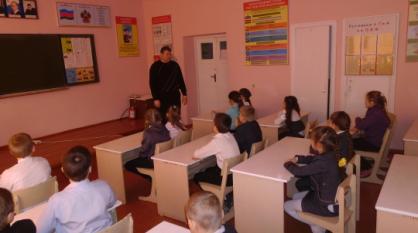 Экскурсию для учащихся 3 класса проводит Преподаватель - организатор ОБЖ Клиенко Д.А. 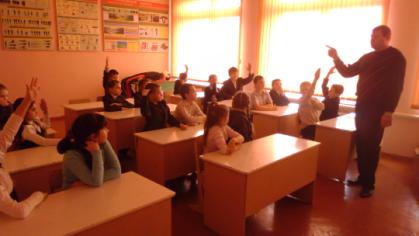 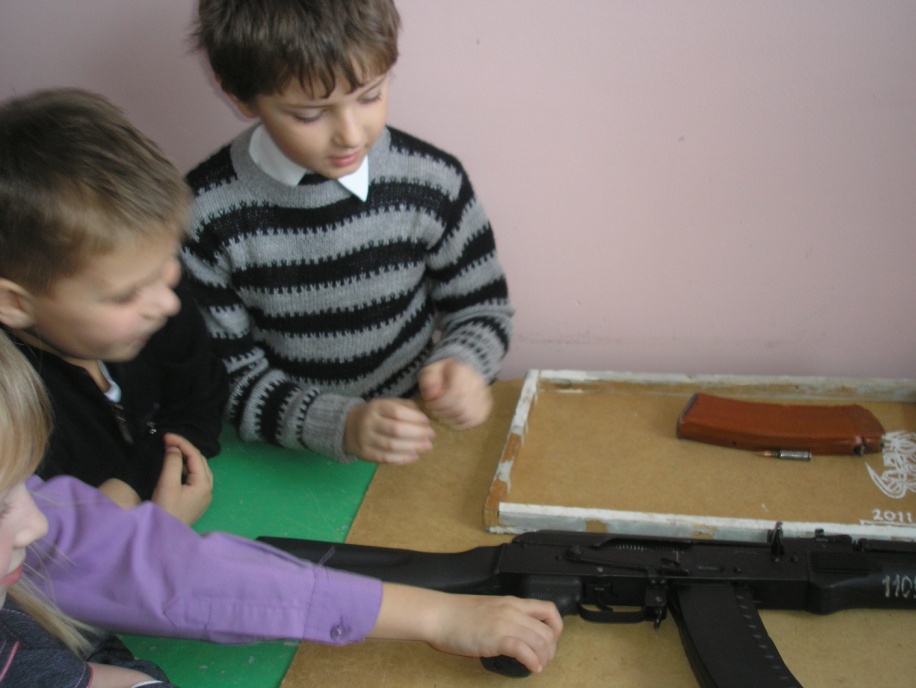 